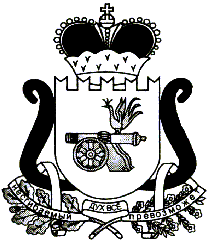 АДМИНИСТРАЦИЯ МУНИЦИПАЛЬНОГО ОБРАЗОВАНИЯ«ЕЛЬНИНСКИЙ РАЙОН» СМОЛЕНСКОЙ ОБЛАСТИП О С Т А Н О В Л Е Н И Е  от  19.03.2024 № 138г. ЕльняО внесении изменений в постановление Администрации муниципального образования «Ельнинский район» Смоленской области от 16.11.2017 № 804В соответствии со статьей 179 Бюджетного кодекса Российской Федерации, постановлением Администрации муниципального образования «Ельнинский район» Смоленской области от 28.09.2022 № 629 «Об утверждении Порядка принятия решений о разработке муниципальных программ, их формирования и реализации в муниципальном образовании «Ельнинский район» Смоленской области и муниципальном образовании Ельнинского городского поселения Ельнинского района Смоленской области» (в редакции постановления Администрации муниципального образования «Ельнинский район» Смоленской области от 01.02.2023 № 67), Администрация муниципального образования «Ельнинский район» Смоленской областип о с т а н о в л я е т:1. Внести изменения в постановление Администрации муниципального образования «Ельнинский район» Смоленской области от 16.11.2017 № 804 «Об утверждении муниципальной программы «Формирование современной городской среды на территории Ельнинского городского поселения Ельнинского района Смоленской области (в редакции постановлений Администрации муниципального образования «Ельнинский район» Смоленской области от 30.03.2018 № 240, от 05.04.2018 № 248, от 08.06.2018 № 409, от 27.03.2019 № 200, от 18.12.2019 № 756, от 27.03.2020 № 138, от 31.08.2020 № 404, от 26.03.2021 № 209, от 26.07.2021 № 466, от 18.11.2021 № 662, от 09.02.2022 № 88, от 02.03.2022 № 136, от 25.03.2022 № 181, от 06.02.2023 № 82) (далее – Программа), изложив Программу в новой редакции (прилагается).2. Контроль за исполнением настоящего постановления возложить на заместителя Главы муниципального образования «Ельнинский район» Смоленской области Д.В. Михалутина.Глава муниципального образования «Ельнинский район» Смоленской области 			    Н.Д. МищенковМУНИЦИПАЛЬНАЯ ПРОГРАММА«Формирование современной городской среды на территории Ельнинского городского поселения Ельнинского района Смоленской области»Раздел 1. Стратегические приоритеты в сфере реализации муниципальной программы.Анализ сектора благоустройства Ельнинского городского поселения показал, что в последние годы в Ельнинском городском поселении проводилась целенаправленная работа по благоустройству дворовых территорий и территорий общего пользования, но, не смотря на это, имеются территории общего пользования (проезды, центральные улицы, площади, скверы, парки и т.д.) и дворовые территории, благоустройство которых не отвечает современным требованиям, предъявляемым к местам проживания граждан, установленным нормами Градостроительного и Жилищного кодексов Российской Федерации.Основными проблемами в области благоустройства дворовых территории и наиболее посещаемых общественных территорий Ельнинского городского поселения являются:- недостаточное количество детских и спортивных площадок, зон отдыха;- недостаточное количество автостоянок и мест парковки транспортных средств на дворовых и городских территориях;- недостаточное количество малых архитектурных форм на дворовых и городских территориях;- недостаточное озеленение дворовых и городских территорий;- изнашивание покрытий дворовых проездов и тротуаров,- недостаточное освещение отдельных дворовых и городских территорий, и т.д.Кроме того, не в полной мере городская среда приспособлена к условиям доступности для инвалидов всех категорий и маломобильных групп населения.Необходим комплексный подход к благоустройству дворовых территорий и обустройству мест массового посещения граждан, включающий в себя:1) благоустройство дворовых территорий, включая минимальный перечень видов работ по благоустройству дворовых территорий: ремонт дворовых проездов, обеспечение освещения дворовых территорий, установка скамеек, урн для мусора;2) благоустройство дворовых территорий, включая дополнительный перечень видов работ по благоустройству дворовых территорий:- устройство и оборудование детских и (или) спортивных площадок, иных площадок;- ремонт и (или) устройство тротуаров;- ремонт автомобильных дорог, образующих проезды к территориям, прилегающим к многоквартирным домам;- ремонт и (или) устройство автомобильных парковок (парковочных мест);- ремонт и (или) устройство водоотводных сооружений;- ремонт и (или) установка пандусов; - организация площадок для установки мусоросборников;- озеленение территорий;3) обустройство мест массового посещения граждан (благоустройство территорий общего пользования):- благоустройство и освещение скверов и бульваров;- благоустройство кладбищ, пустырей, мест для купания (пляжей), муниципальных рынков, территорий вокруг памятников;- ремонт или реконструкция общественных бань;- ремонт памятников;- реконструкция многофункциональных общественных спортивных объектов (стадионов или детских спортивно-игровых площадок), пешеходных зон (тротуаров) с обустройством зон отдыха (установка скамеек) на конкретных улицах;- обустройство родников;- обустройство фонтанов; - благоустройство и обустройство меж дворовых пространств;- благоустройство (обустройство) иных территорий и объектов;- устройство детских игровых площадок.Адресный перечень общественных территорий, нуждающихся в благоустройстве и подлежащих благоустройству в период реализации муниципальной программы «Формирование современной городской среды на территории Ельнинского городского поселения Ельнинского района Смоленской области».Адресный перечень общественных территорий, нуждающихся в благоустройстве и подлежащих благоустройству в период реализации муниципальной программы «Формирование современной городской среды на территории Ельнинского городского поселения Ельнинского района Смоленской области» в 2018 году.Адресный перечень общественных территорий, нуждающихся в благоустройстве и подлежащих благоустройству в период реализации муниципальной программы «Формирование современной городской среды на территории Ельнинского городского поселения Ельнинского района Смоленской области» в 2019 году.Адресный перечень общественных территорий, нуждающихся в благоустройстве и подлежащих благоустройству в период реализации муниципальной программы «Формирование современной городской среды на территории Ельнинского городского поселения Ельнинского района Смоленской области» в 2020 году.Адресный перечень общественных территорий, нуждающихся в благоустройстве и подлежащих благоустройству в период реализации муниципальной программы «Формирование современной городской среды на территории Ельнинского городского поселения Ельнинского района Смоленской области» в 2021 году.Адресный перечень общественных территорий, нуждающихся в благоустройстве и подлежащих благоустройству в период реализации муниципальной программы «Формирование современной городской среды на территории Ельнинского городского поселения Ельнинского района Смоленской области» в 2022 году.Адресный перечень общественных территорий, нуждающихся в благоустройстве и подлежащих благоустройству в период реализации муниципальной программы «Формирование современной городской среды на территории Ельнинского городского поселения Ельнинского района Смоленской области» в 2023 году.Адресный перечень общественных территорий, нуждающихся в благоустройстве и подлежащих благоустройству в период реализации муниципальной программы «Формирование современной городской среды на территории Ельнинского городского поселения Ельнинского района Смоленской области» в 2024 году.Адресный перечень дворовых территорий, нуждающихся в благоустройстве и подлежащих благоустройству в период реализации муниципальной программы «Формирование современной городской среды на территории Ельнинского городского поселения Ельнинского района Смоленской области».Адресный перечень дворовых территорий, нуждающихся в благоустройстве и подлежащих благоустройству в период реализации муниципальной программы «Формирование современной городской среды на территории Ельнинского городского поселения Ельнинского района Смоленской области» в 2018 г.Адресный перечень дворовых территорий, нуждающихся в благоустройстве и подлежащих благоустройству в период реализации муниципальной программы «Формирование современной городской среды на территории Ельнинского городского поселения Ельнинского района Смоленской области» в 2019 г.Адресный перечень дворовых территорий, нуждающихся в благоустройстве и подлежащих благоустройству в период реализации муниципальной программы «Формирование современной городской среды на территории Ельнинского городского поселения Ельнинского района Смоленской области» в 2021 г.К решению проблем благоустройства дворовых территорий и мест массового посещения граждан необходим программно-целевой подход, так как без комплексной системы благоустройства невозможно добиться каких-либо значимых результатов в обеспечении комфортных условий для деятельности и отдыха жителей.Эти проблемы не могут быть решены в пределах одного финансового года, поскольку требуют значительных бюджетных расходов. Применение программного метода позволит:- повысить уровень планирования и реализации мероприятий по благоустройству (сделает их современными, эффективными, оптимальными, открытыми, востребованными гражданами); - запустить реализацию механизма поддержки мероприятий по благоустройству, инициированных гражданами;- запустить механизм финансового и трудового участия граждан и организаций в реализации мероприятий по благоустройству;- сформировать инструменты общественного контроля за реализацией мероприятий по благоустройству территорий муниципальных образований Смоленской области.Приоритеты и цели региональной государственной политики в жилищно-коммунальной сфере определены приоритетным проектом «Формирование современной городской среды», утвержденным протоколом президиума Совета при Президенте Российской Федерации по стратегическому развитию и приоритетным проектам от 18.04.2017 № 5.Приоритеты и цели региональной государственной политики в сфере благоустройства определены Федеральным законом «Об общих принципах организации местного самоуправления в Российской Федерации».Стратегическая цель региональной государственной политики в сфере благоустройства на период до 2030 года – создание современной среды обитания и жизнедеятельности человека, которая позволяет не только удовлетворять жилищные потребности, но и обеспечивает высокое качество жизни в целом.Среди приоритетов региональной государственной политики в сфере благоустройства, направленных на достижение стратегической цели, – формирование современной городской среды (благоустройство дворовых территорий, обустройство мест массового посещения граждан).Целью муниципальной программы является повышение уровня благоустройства территорий Ельнинского городского поселения Ельнинского района Смоленской области.Целевыми показателями реализации муниципальной программы являются:- количество благоустроенных дворовых территорий;- площадь благоустроенных дворовых территорий;- доля благоустроенных дворовых территорий от общего количества дворовых территорий;- охват населения благоустроенными дворовыми территориями (доля населения, проживающего в жилом фонде с благоустроенными дворовыми территориями, от общей численности населения муниципальных образований Смоленской области);- трудовое участие в выполнении минимального и дополнительного перечня видов работ по благоустройству дворовых территорий заинтересованных лиц;- доля финансового участия в выполнении дополнительного перечня видов работ по благоустройству дворовых территорий заинтересованных лиц;- количество благоустроенных территорий общего пользования;- площадь благоустроенных территорий общего пользования;- доля площади благоустроенных территорий общего пользования.Перечень целевых показателей носит открытый характер и предусматривает возможность их корректировки в случае потери информативности целевого показателя (достижение максимального значения или насыщения), изменения приоритетов государственной политики в жилищно-коммунальной сфере.Ожидаемыми результатами реализации муниципальной программы являются:-повышение уровня благоустройства дворовых территорий – 111 единиц;- площадь благоустроенных дворовых территорий – 269 гектаров;- повышение уровня благоустройства территорий общего пользования – 3 единицы;- площадь благоустроенных территорий общего пользования – 2 гектара;В рамках муниципальной программы предполагается реализация следующих основных мероприятий. 1. Основное мероприятие «Благоустройство дворовых территорий».Данное основное мероприятие предусматривает предоставление субсидий для софинансирования расходов бюджетов муниципальных образований Смоленской области на поддержку мероприятий по благоустройству дворовых территорий, расположенных на территории Ельнинского городского поселения Ельнинского района Смоленской области (далее также – субсидии на благоустройство дворовых территорий). Условиями предоставления субсидий на благоустройство дворовых территорий являются:- наличие утвержденных отдельных муниципальных программ, связанных с целью предоставления субсидий на благоустройство дворовых территорий, из которых возникают расходные обязательства;- соблюдение бюджетного законодательства Российской Федерации и законодательства Российской Федерации о налогах и сборах;- отсутствие просроченной кредиторской задолженности муниципального образования Смоленской области;- обеспечение финансирования расходов в размере не менее 0,01 процента от суммы субсидии на благоустройство дворовых территорий;2. Основное мероприятие «Обустройство мест массового посещения граждан».Данное основное мероприятие предусматривает предоставление субсидий для софинансирования расходов бюджетов муниципальных образований Смоленской области на обустройство мест массового посещения граждан.Условиями предоставления указанных субсидий являются:- наличие утвержденных отдельных муниципальных программ, связанных с целью предоставления указанных субсидий, из которых возникают расходные обязательства;- соблюдение органами местного самоуправления муниципальных образований Смоленской области бюджетного законодательства Российской Федерации и законодательства Российской Федерации о налогах и сборах;- отсутствие просроченной кредиторской задолженности муниципального образования Смоленской области;- согласование органами местного самоуправления муниципальных образований Смоленской области с Департаментом бюджета и финансов Смоленской области параметров дефицита бюджета муниципального образования Смоленской области;- обеспечение финансирования из бюджетов в размере не менее 0,01 процента от суммы указанной субсидии;- заключение органами местного самоуправления муниципальных образований Смоленской области с уполномоченным органом исполнительной власти Смоленской области в сфере градостроительной деятельности и жилищно-коммунального хозяйства соглашения о предоставлении указанных субсидий.В рамках основного мероприятия «Благоустройство дворовых территорий» предусмотрены минимальный и дополнительный перечни видов работ по благоустройству дворовых территорий.К минимальному перечню видов работ по благоустройству дворовых территорий относятся: - ремонт дворовых проездов;- обеспечение освещения дворовых территорий;- установка скамеек;- установка урн.Данный перечень является исчерпывающим и не может быть расширен.К дополнительному перечню видов работ по благоустройству дворовых территорий относятся:- устройство и оборудование детских и (или) спортивных площадок, иных площадок;- ремонт и (или) устройство тротуаров;- ремонт автомобильных дорог, образующих проезды к территориям, прилегающим к многоквартирным домам;- ремонт и (или) устройство автомобильных парковок (парковочных мест);- ремонт и (или) устройство водоотводных сооружений;- ремонт и (или) установка пандусов; - организация площадок для мусорных контейнеров;- озеленение территорий.По каждой дворовой территории, включенной в Государственную программу, разрабатывается и утверждается (с учетом обсуждения с представителями заинтересованных лиц) дизайн-проект.Проведение мероприятий по благоустройству дворовых территорий, расположенных на территории муниципальных образований Смоленской области, осуществляется с учетом необходимости обеспечения физической, пространственной и информационной доступности зданий, сооружений, дворовых и общественных территорий для инвалидов и других маломобильных групп населения.Применительно к дополнительному перечню видов работ по благоустройству дворовых территорий предусмотрено обязательное финансовое и (или) трудовое участие заинтересованных лиц. Основное мероприятие «Обустройство мест массового посещения граждан» осуществляется с учетом необходимости обеспечения физической, пространственной и информационной доступности зданий, сооружений, дворовых и общественных территорий для инвалидов и других маломобильных групп населения.В качестве проектов обустройства мест массового посещения граждан могут выступать следующие виды проектов благоустройства (обустройства) территорий и объектов:- благоустройство и освещение скверов и бульваров;- благоустройство кладбищ, пустырей, мест для купания (пляжей), муниципальных рынков, территорий вокруг памятников;- ремонт (реконструкция) общественных бань;- ремонт памятников;- реконструкция многофункциональных общественных спортивных объектов (стадионов или детских спортивно-игровых площадок), пешеходных зон (тротуаров) с обустройством зон отдыха (установкой скамеек) на конкретных улицах;- обустройство родников;- обустройство фонтанов; - благоустройство и обустройство меж дворовых пространств;- благоустройство (обустройство) иных территорий и объектов;- устройство детских игровых площадок.Места массового посещения граждан, подлежащие обустройству в 2018 – 2026 годах в рамках муниципальной программы, с перечнем видов работ, планируемых к выполнению, отбираются с учетом результатов общественного обсуждения.Раздел 2. Паспорт муниципальной программыПАСПОРТ муниципальной программы «Формирование современной городской среды на территории Ельнинского городского поселения Ельнинского района Смоленской области1. ОСНОВНЫЕ ПОЛОЖЕНИЯ2. ПОКАЗАТЕЛИ МУНИЦИПАЛЬНОЙ ПРОГРАММЫ3. СТРУКТУРА МУНИЦИПАЛЬНОЙ ПРОГРАММЫ4. ФИНАНСОВОЕ ОБЕСПЕЧЕНИЕ МУНИЦИПАЛЬНОЙ ПРОГРАММЫРаздел 3. Сведения о региональном проекте           Региональный проект «Формирование комфортной городской среды»1. ОБЩИЕ ПОЛОЖЕНИЯ2. ЗНАЧЕНИЯ РЕЗУЛЬТАТОВ РЕГИОНАЛЬНОГО ПРОЕКТАРаздел 4. Паспорт комплекса процессных мероприятий4.1. ПАСПОРТ регионального проекта«Формирование комфортной городской среды»1. ОБЩИЕ ПОЛОЖЕНИЯ2. ПОКАЗАТЕЛИ РЕАЛИЗАЦИИ КОМПЛЕКСА ПРОЦЕССНЫХ МЕРОПРИЯТИЙ4.2. ПАСПОРТ комплекса процессных мероприятий «Повышение уровня благоустройства на территории Ельнинского городского поселения Ельнинского района Смоленской области».1. ОБЩИЕ ПОЛОЖЕНИЯ2. ПОКАЗАТЕЛИ РЕАЛИЗАЦИИ КОМПЛЕКСА ПРОЦЕССНЫХ МЕРОПРИЯТИЙРаздел 5. Применение мер государственного и муниципального регулирования в части налоговых льгот, освобождений и иных преференций по налогам и сборам в сфере реализации муниципальной программы.Меры государственного и муниципального регулирования в части налоговых льгот, освобождений и иных преференций по налогам и сборам в сфере реализации муниципальной программы не предусмотрены.Раздел 6. Сведения о финансировании структурных элементов
муниципальной программы «Формирование современной городской среды на территории Ельнинского городского поселения Ельнинского района Смоленской области»Приложение к постановлению Администрациимуниципального образования«Ельнинский район»Смоленской области        от «____»_______2024 №____№ п/пАдрес (наименование) общественной территории1.г. Ельня, ул. Пролетарская, д. 11а, городской парк2.г. Ельня, общественная территория возле РДК3.г. Ельня, Сквер Боевой Славы г. Ельня, пешеходная зона ул. Советская (от ул. Первомайская до ул. Энгельса) – ремонт доски почета4.г. Ельня, Сквер Боевой Славы№ п/пАдрес (наименование) общественной территории1.г. Ельня, городской парк  № п/пАдрес (наименование) общественной территории1.г. Ельня, городской парк № п/пАдрес (наименование) общественной территории1.г. Ельня, городской парк 2.г. Ельня, общественная территория возле РДК № п/пАдрес (наименование) общественной территории1.г. Ельня, Сквер Боевой Славы № п/пАдрес (наименование) общественной территории1.г. Ельня, пешеходная зона ул. Советская (от ул. Первомайской до ул. Энгельса) – ремонт доски почета № п/пАдрес (наименование) общественной территории1.г. Ельня, центральная площадь по ул. Советской (Сквер Боевой Славы)№ п/пАдрес (наименование) общественной территории1.г. Ельня, Благоустройство пешеходной зоны от ул. Первомайской до ул. Энгельса№ п/пАдрес (наименование) дворовой территории1.г. Ельня, мкрн. Кутузовский, д. 2,3,42.г. Ельня, мкрн. Кутузовский, д. 5,113.г. Ельня, мкрн. Кутузовский, д. 6,7,12,134.г. Ельня, мкрн. Кутузовский, д. 8,9,10,14,155.г. Ельня, мкрн. Кутузовский, д. 16,176.г. Ельня, мкрн. Кутузовский, д. 18,19,207.г. Ельня, пер. Смоленский, д. 2,4а8.г. Ельня, ул. Вокзальная, д. 109.г. Ельня, ул. Гвардейская, д. 54а10.г. Ельня, ул. Гвардейская, д. 7511.г. Ельня, ул. Говорова, д. 1012.г. Ельня, ул. Говорова, д. 11,1313.г. Ельня, ул. Говорова, д. 16,18,2014.г. Ельня, ул. Гусева, д. 215.г. Ельня, ул. Дорогобужский большак, д. 18а, ул. Ленина, д. 10616.г. Ельня, ул. Зеленая, д. 1917.г. Ельня, ул. Интернациональная, д. 40а,4218.г. Ельня, ул. Интернациональная, д. 56г. Ельня, ул. Интернациональная, д. 5619.г. Ельня, ул. Капитанова, д. 37,39,39а20.г. Ельня, ул. Капитанова, д. 38,4021.г. Ельня, ул. Кировская, д. 922.г. Ельня, ул. Красноармейская, д. 15,1723.г. Ельня, ул. Красноармейская, д. 16а24.г. Ельня, ул. Ленина, д. 37,3925.г. Ельня, ул. Ленина, д. 3526.г. Ельня, ул. Молодежная, д. 1,3,11, ул. Пролетарская, д. 7627.г. Ельня, ул. Молодежная, д. 2а,4,1028.г. Ельня, ул. Молодежная, д. 5,7,9, ул. Ленина, д. 5929.г. Ельня, ул. Молодежная, д. 630.г. Ельня, ул. Молодежная, д. 8,12, ул. Ленина, д. 51/61,5531.г. Ельня, ул. О. Ржевской, д. 6332.г. Ельня, ул. Октябрьская, д. 233.г. Ельня, ул. Октябрьская, д. 334.г. Ельня, ул. Первомайская, д. 135.г. Ельня, ул. Первомайская, д. 4036.г. Ельня, ул. Первомайская, д. 4737.г. Ельня, ул. Пролетарская, д. 238.г. Ельня, ул. Пролетарская, д. 2339.г. Ельня, ул. Пролетарская, д. 35/16, ул. Энгельса, д. 1440.г. Ельня, ул. Пролетарская, д. 51/3641.г. Ельня, ул. Пролетарская, д. 72,7442.г. Ельня, ул. Садовая, д. 443.г. Ельня, ул. Смоленский большак, д. 2444.г. Ельня, ул. Смоленский большак, д. 28,3045.г. Ельня, ул. Смоленский большак, д. 38,4046.г. Ельня, ул. Смоленский большак, д. 42,4447.г. Ельня, ул. Смоленский большак, д. 6148.г. Ельня, ул. Советская, д. 16,1849.г. Ельня, ул. Советская, д. 1950.г. Ельня, ул. Советская, д. 25, ул. Первомайская, д. 10/2751.г. Ельня, ул. Советская, д. 36/2, ул. Энгельса, д. 452.г. Ельня, ул. Советская, д. 45,47/1653.г. Ельня, ул. Советская, д. 6754.г. Ельня, ул. Советская, д. 23а55.г. Ельня, ул. Советская, д. 26,28/16, ул. Первомайская, д. 1456.г. Ельня, ул. Строительная, д. 2,457.г. Ельня, ул. Энгельса, д. 1758.г. Ельня, ул. Энгельса, д. 1959.г. Ельня, ул. Энгельса, д. 30,32,34, ул. Ленина, д. 31/3660.г. Ельня, ул. Энгельса, д. 3561.г. Ельня, ул. Энгельса, д. 9/33№ п/пАдрес (наименование) дворовой территории1.г. Ельня, ул. Советская, д. 18 2г. Ельня, ул. Красноармейская, д. 16А 3.г. Ельня, ул. Молодежная, д. 7 № п/пАдрес (наименование) дворовой территории1.г. Ельня, ул. Молодежная, д. 8 2г. Ельня, ул. Смоленский большак, д. 38, 40 № п/пАдрес (наименование) дворовой территории1.г. Ельня, ул. Пролетарская, д. 72 2г. Ельня, ул. Смоленский большак, д. 42, 44 Ответственный исполнитель  муниципальной программы   Отдел жилищно – коммунального и городского хозяйства Администрации муниципального образования «Ельнинский район» Смоленской областиПериод (этапы) реализацииэтап I: 2018 - 2023этап II: 2024 - 2026Цель муниципальной  программыПовышение уровня благоустройства территории Ельнинского городского поселения Ельнинского района Смоленской областиОбъем финансового обеспечения за весь период реализации (по годам реализации и в разрезе источников финансирования на очередной финансовый год и 1,2-й годы планового периода)общий объем финансирования составляет 40 567,8 тыс. рублей, из них:2018-2023 (всего)  32 668,0 тыс. рублей.2024 год (всего) – 7 899,8 тыс. рублей, из них:средства федерального бюджета – 3 817,5 тыс. рублей;средства областного бюджета – 2 703,5 тыс. рублей;средства местных бюджетов  1 378,8 тыс. рублей.2025 год (всего) – 0,5 тыс. рублей, из них:средства федерального бюджета – 0,0 тыс. рублей;средства областного бюджета – 0,0 тыс. рублей;средства местных бюджетов  0,5 тыс. рублей.2026 год (всего) – 0,5 тыс. рублей, из них:средства федерального бюджета – 0,0 тыс. рублей;средства областного бюджета – 0,0 тыс. рублей;средства местных бюджетов  0,5 тыс. рублей.Наименование показателя, единица измеренияБазовое значение показателя (2023 год)Планируемое значение показателя по годам (этапам) реализацииПланируемое значение показателя по годам (этапам) реализацииПланируемое значение показателя по годам (этапам) реализацииНаименование показателя, единица измеренияБазовое значение показателя (2023 год)2024 год2025 год2026 год12789Количество благоустроенных дворовых территорий, ед.0033Площадь благоустроенных дворовых территорий, га0,000,000,120,12Доля благоустроенных дворовых территорий от общего количества дворовых территорий, %00100100Количество благоустроенных территорий общего пользования, ед.1111Площадь благоустроенных территорий общего пользования, га2,02,01,00,6Доля благоустроенных территорий общего пользования от общего количества таких территорий, %100100100100Количество детских игровых площадок, ед.0100№п/пЗадачи структурного элементаКраткое описание ожидаемых эффектов от реализации задачи структурного элементаКраткое описание ожидаемых эффектов от реализации задачи структурного элементаКраткое описание ожидаемых эффектов от реализации задачи структурного элементаКраткое описание ожидаемых эффектов от реализации задачи структурного элементаСвязь с показателями <*>123333411. Региональный проект: "Формирование комфортной городской среды"»1. Региональный проект: "Формирование комфортной городской среды"»1. Региональный проект: "Формирование комфортной городской среды"»1. Региональный проект: "Формирование комфортной городской среды"»1. Региональный проект: "Формирование комфортной городской среды"»1. Региональный проект: "Формирование комфортной городской среды"»Ответственный за выполнение регионального проекта – Отдел жилищно-коммунального и городского хозяйства Администрации муниципального образования «Ельнинский район» Смоленской областиОтветственный за выполнение регионального проекта – Отдел жилищно-коммунального и городского хозяйства Администрации муниципального образования «Ельнинский район» Смоленской областиОтветственный за выполнение регионального проекта – Отдел жилищно-коммунального и городского хозяйства Администрации муниципального образования «Ельнинский район» Смоленской областиСрок реализации (год начала - год окончания)2018-2026 годыСрок реализации (год начала - год окончания)2018-2026 годыСрок реализации (год начала - год окончания)2018-2026 годы1.1Благоустройство дворовых территорийремонт дворовых проездов; обеспечение освещения дворовых территорий; установка скамеек; установка урнремонт дворовых проездов; обеспечение освещения дворовых территорий; установка скамеек; установка урнремонт дворовых проездов; обеспечение освещения дворовых территорий; установка скамеек; установка урнремонт дворовых проездов; обеспечение освещения дворовых территорий; установка скамеек; установка урн- общее количество дворовых территорий многоквартирных домов;- площадь дворовых территорий многоквартирных домов;- количество благоустроенных дворовых территорий многоквартирных домов;- площадь благоустроенных дворовых территорий многоквартирных домов;- доля благоустроенных дворовых территорий от общего количества1.2Обустройство мест массового посещения гражданОбустройство мест массового посещения гражданблагоустройство и освещение скверов и бульваров; кладбищ, пустырей, мест для купания (пляжей), муниципальных рынков, территорий вокруг памятников; ремонт (реконструкция) общественных бань; ремонт памятников; реконструкция многофункциональных общественных спортивных объектов (стадионов или детских спортивно-игровых площадок), пешеходных зон (тротуаров) с обустройством зон отдыха (установкой скамеек) на конкретных улицах; обустройство родников; фонтанов; меж дворовых пространств;иных территорий и объектовблагоустройство и освещение скверов и бульваров; кладбищ, пустырей, мест для купания (пляжей), муниципальных рынков, территорий вокруг памятников; ремонт (реконструкция) общественных бань; ремонт памятников; реконструкция многофункциональных общественных спортивных объектов (стадионов или детских спортивно-игровых площадок), пешеходных зон (тротуаров) с обустройством зон отдыха (установкой скамеек) на конкретных улицах; обустройство родников; фонтанов; меж дворовых пространств;иных территорий и объектов- общее количество мест массового посещения граждан;- площадь мест массового посещения граждан;- количество благоустроенных мест массового посещения граждан;- доля благоустроенных территорий общего пользования от общего количества таких территорий,- общее количество мест массового посещения граждан;- площадь мест массового посещения граждан;- количество благоустроенных мест массового посещения граждан;- доля благоустроенных территорий общего пользования от общего количества таких территорий,22. Комплекс процессных мероприятий "Повышение уровня благоустройства на территории Ельнинского городского поселения Ельнинского района Смоленской области"2. Комплекс процессных мероприятий "Повышение уровня благоустройства на территории Ельнинского городского поселения Ельнинского района Смоленской области"2. Комплекс процессных мероприятий "Повышение уровня благоустройства на территории Ельнинского городского поселения Ельнинского района Смоленской области"2. Комплекс процессных мероприятий "Повышение уровня благоустройства на территории Ельнинского городского поселения Ельнинского района Смоленской области"2. Комплекс процессных мероприятий "Повышение уровня благоустройства на территории Ельнинского городского поселения Ельнинского района Смоленской области"2. Комплекс процессных мероприятий "Повышение уровня благоустройства на территории Ельнинского городского поселения Ельнинского района Смоленской области"Ответственный за выполнение комплекса мероприятийОтветственный за выполнение комплекса мероприятийОтветственный за выполнение комплекса мероприятий- Отдел жилищно-коммунального и городского хозяйства Администрации муниципального образования «Ельнинский район» Смоленской области- Отдел жилищно-коммунального и городского хозяйства Администрации муниципального образования «Ельнинский район» Смоленской области- Отдел жилищно-коммунального и городского хозяйства Администрации муниципального образования «Ельнинский район» Смоленской области2.1Благоустройство мест массового посещения гражданБлагоустройство мест массового посещения гражданБлагоустройство мест массового посещения гражданустройство брусчатки; установка скамеек; установка урн; устройство уличного освещенияустройство брусчатки; установка скамеек; установка урн; устройство уличного освещения- общее количество мест массового посещения граждан;- площадь мест массового посещения граждан;2.2Благоустройство дворовых территорийБлагоустройство дворовых территорийБлагоустройство дворовых территорийустройство асфальтобетонного покрытия; установка скамеек, урн; монтаж освещенияустройство асфальтобетонного покрытия; установка скамеек, урн; монтаж освещения- общее количество дворовых территорий многоквартирных домов;- площадь дворовых территорий многоквартирных домов2.3Устройство детских игровых площадокУстройство детских игровых площадокУстройство детских игровых площадокустройство покрытия; установка скамеек; установка урн; устройство игровых комплексовустройство покрытия; установка скамеек; установка урн; устройство игровых комплексов- увеличение количества детских игровых местНаименование муниципальной программы/источник финансового обеспеченияВсегоОбъем финансового обеспечения по годам (этапам) реализацииОбъем финансового обеспечения по годам (этапам) реализацииОбъем финансового обеспечения по годам (этапам) реализацииНаименование муниципальной программы/источник финансового обеспеченияВсего2024 год2025 год2026 год12789Муниципальная программа «Формирование современной городской среды на территории Ельнинского городского поселения Ельнинского района Смоленской области» (всего), в том числе:7 900,87 899,80,50,5федеральный бюджет3 817,53817,50,00,0областной бюджет2 703,52 703,50,00,0местный бюджет1 379,81 378,80,50,5внебюджетные средства0,00,00,00,0                                                                               Приложение                                                                                                                 к паспорту муниципальной                                                                                                                   программы «Формирование                                                                                                                  современной городской среды                                                                                                                  на территории Ельнинского                                                                                                                     городского поселения                                                                                                                   Ельнинского района                                                                                                                  Смоленской областиСВЕДЕНИЯо показателях муниципальной программы№п/пНаименование показателяМетодика расчета показателя или источник получения информации о значении показателя (наименование формы статистического наблюдения, реквизиты документа об утверждении методики и т.д.)1231.Количество благоустроенных дворовых территорий, ед.Согласно локальным сметным расчетам, дизайн-проектам2.Площадь благоустроенных дворовых территорий, гаСогласно локальным сметным расчетам, дизайн-проектам3.Доля благоустроенных дворовых территорий от общего количества дворовых территорий, %Согласно локальным сметным расчетам, дизайн-проектам4.Количество благоустроенных территорий общего пользования, ед.Согласно локальным сметным расчетов, дизайн-проектов5.Площадь благоустроенных территорий общего пользования, гаСогласно локальным сметным расчетам, дизайн-проектам6.Доля благоустроенных территорий общего пользования от общего количества таких территорий, %Согласно локальным сметным расчетам, дизайн-проектам7.Количество устроенных детских игровых площадок, ед.Согласно локальным сметным расчетамОтветственное структурное подразделение за реализацию регионального проектаОтдел жилищно-коммунального и городского хозяйства Администрации муниципального образования «Ельнинский район» СмоленскойСвязь с муниципальной программой Муниципальная программа «Формирование современной городской среды на территории Ельнинского городского поселения Ельнинского района Смоленской области»Наименование проекта, единица измеренияБазовое значение результата (2023 год)Планируемое значение результата на очередной финансовый год и плановый периодПланируемое значение результата на очередной финансовый год и плановый периодПланируемое значение результата на очередной финансовый год и плановый периодНаименование проекта, единица измеренияБазовое значение результата (2023 год)2024 год2025 год2026 год12345Доля граждан, принявших участие в решении вопросов развития городской среды, от общего количества граждан в возрасте от 14 лет, проживающих в муниципальном образовании, на территории которого реализуется проект по созданию комфортной городской среды, %20253035Ответственный за выполнение регионального проектаОтдел жилищно-коммунального и городского хозяйства Администрации муниципального образования «Ельнинский район» Смоленской областиСвязь с муниципальной программойМуниципальная программа "Формирование современной городской среды на территории Ельнинского городского поселения Ельнинского района Смоленской области "Наименование показателя реализации, единица измеренияБазовое значение показателя результата (2023 год)Планируемое значение показателя реализации на очередной финансовый год и плановый период (по этапам реализации)Планируемое значение показателя реализации на очередной финансовый год и плановый период (по этапам реализации)Планируемое значение показателя реализации на очередной финансовый год и плановый период (по этапам реализации)Наименование показателя реализации, единица измеренияБазовое значение показателя результата (2023 год)2024 год2025 год2026 год12345Благоустройство мест массового посещения граждан1111Благоустройство дворовых территорий0033Ответственный за выполнение регионального проектаОтдел жилищно-коммунального и городского хозяйства Администрации муниципального образования «Ельнинский район» Смоленской областиСвязь с муниципальной программойМуниципальная программа "Формирование современной городской среды на территории Ельнинского городского поселения Ельнинского района Смоленской области "Наименование показателя реализации, единица измеренияБазовое значение показателя результата (2023 год)Планируемое значение показателя реализации на очередной финансовый год и плановый период (по этапам реализации)Планируемое значение показателя реализации на очередной финансовый год и плановый период (по этапам реализации)Планируемое значение показателя реализации на очередной финансовый год и плановый период (по этапам реализации)Наименование показателя реализации, единица измеренияБазовое значение показателя результата (2023 год)2024 год2025 год2026 год12345Благоустройство мест массового посещения граждан1111Благоустройство дворовых территорий0033Устройство  детских игровых площадок0100№п/пНаименованиеИсточник финансового обеспечения (расшифро-вать)Объем средств на реализацию муниципальной программы на очередной финансовый год и плановый период (по этапам реализации), тыс. рублейОбъем средств на реализацию муниципальной программы на очередной финансовый год и плановый период (по этапам реализации), тыс. рублейОбъем средств на реализацию муниципальной программы на очередной финансовый год и плановый период (по этапам реализации), тыс. рублейОбъем средств на реализацию муниципальной программы на очередной финансовый год и плановый период (по этапам реализации), тыс. рублей№п/пНаименованиеИсточник финансового обеспечения (расшифро-вать)всего2024 год2025 год2026 год123456711. Региональный проект: "Формирование комфортной городской среды"»1.1Реализация программы формирование современной городской средыфедеральный бюджет3 817,53 817,50,00,01.1Реализация программы формирование современной городской средыобластной бюджет759,0759,00,00,01.1Реализация программы формирование современной городской средыместный бюджет1 277,51 276,50,50,5Итого по региональному проекту-5 854,05 853,00,50,52Комплекс процессных мероприятий «Повышение уровня благоустройства на территории Ельнинского городского поселения Ельнинского района Смоленской области»0,00,00,00,02.1Расходы местного бюджета на реализацию мероприятий по благоустройству дворовых территорий и мест массового посещения гражданфедеральный бюджет0,00,00,00,02.1Расходы местного бюджета на реализацию мероприятий по благоустройству дворовых территорий и мест массового посещения гражданобластной бюджет0,00,00,00,02.1Расходы местного бюджета на реализацию мероприятий по благоустройству дворовых территорий и мест массового посещения гражданместный бюджет0,00,00,00,02.2Расходы на проведение мероприятий, направленных на устройство детских игровых площадокфедеральный бюджет0,00,00,00,02.2Расходы на проведение мероприятий, направленных на устройство детских игровых площадокобластной бюджет1 944,51 944,50,00,02.2Расходы на проведение мероприятий, направленных на устройство детских игровых площадокместный бюджет102,3102,30,00,0Итого по комплексу процессных мероприятий-2 046,82 046,80,00,0Всего по муниципальной программе:-7 900,87 899,80,50,5Всего по муниципальной программе:федеральный бюджет3 817,53 817,50,00,0Всего по муниципальной программе:областной бюджет2 703,52 703,50,00,0Всего по муниципальной программе:местный бюджет1 379,81 378,80,50,5